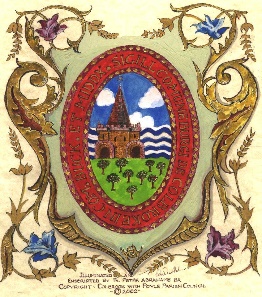 Colnbrook with Poyle Parish CouncilEmail:clerk@colnbrookwithpoyle-pc.gov.uk                            	Chair of the CouncilNaveed Rana - 07824 773015								Ref: NR/CPPC/FPM0121To:  Cllrs. Babuta, Bedi, Bennett, Escott, John, Kahlon, Oakley, Rana, Richardson, Small, Smith     and VirdiDear Councillor, You are hereby given notice of, and summoned to attend, a meeting of the Full Parish Council to be held VIRTUALLY VIA ZOOM on Tuesday 5th January 2020 commencing at 7.30 pm, when it is proposed to transact the business specified in the following Agenda.Members of the public who wish to attend this Zoom meeting must email: Chairman@colnbrookwithpoyle-pc.gov.uk with their name and email address to request the sign in details for this meeting no later than 24 hours prior to the meeting.Yours sincerely, Naveed RanaChairColnbrook with Poyle Parish CouncilAgendaWelcomeIntro to new Clerk and RFOReceive and Approve Apologies for AbsenceDeclaration of InterestsPublic Session: Limited to 15 minutes.TVP – Invited to attendRebecca Curley, SBC – Vulnerable Support in Slough (Invited)Minutes: - To approve as a correct record the minutes of the Parish Council meeting held on Tuesday 3rd November 2020Matters Arising from the above minutesPlanning: - To consider any new planning applications relating to the Parish of Colnbrook with Poyle. –P/00960/016 – Ye Old George Inn, 146 High Street, ColnbrookP/09771/006 – Jarman House, Mathisen Way, PoyleP/19138/000 – 1 Merlin Close, SloughP/10035/001 – Airport Freight Services Ltd, 21 Willow RoadP/19134/000 – 5 Layburn Crescent, SloughFinance & Policy Committee Update from Chair of Finance To ratify payment sheet 11 in the sum of £11,621.86 (Total)To note and approve payment sheet 12.Adoption of Budget and Precept for 2021/2022To approve the budget for 2021/2022To approve and adopt the rate of the Precept and authorise the Clerk to inform SBCServices Committee Update from Chair of ServicesCCTV quote – valid for 30 daysRidge Rider Quotations – To approve the repairs and authorise an order to be placedUpdate from Cllr Oakley relating to memorialUpdate from Conservation Area Sub-Committee, if applicableAreas of Responsibilities To receive an update, if applicable: -Colnbrook Village Hall Trust – Cllr BediBerkshire Association of Local Councils/ HALC – Cllr Escott/Cllr RichardsonLocal Focus Forum: - Cllr Bennett/Cllr Bedi/Cllr RichardsonParish Forum – To be checked if still existsSBC Audit & Corporate Governance Committee – Cllr EscottLocal Access Forum – Cllr RichardsonColnbrook Residents Association – Cllr BabutaNeighbourhood Action Group – Cllr RichardsonFlood Action Group – Cllr BediWestfield Residents Association – Cllr Kahlon/Cllr Bennett/Cllr VirdiMuseum Sub-Committee – Cllr RanaConservation Area Sub-Committee – Cllr Babuta/Cllr Bennett/Cllr BediUpdate from Chair of ParishChairman’s Questions and CorrespondenceThankyou letterCommunity Cup Award – nominations by February meetingEmail from resident